Materialliste der Klasse 5A der Grundschule Latsch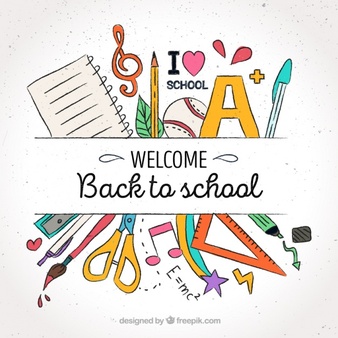 Deutsch: 	2 Mittelformathefte H1 liniert (eventuell auch Hefte vom Vorjahr)			1 Ringmappe A4 mit 4 Ringen			2 durchsichtige Nyloneinbände Mittelformat			Duden Lexi-Wörterschatz (vom Vorjahr)Mathematik: 	1 Mittelformatheft kariert (eventuell auch Heft vom Vorjahr) mit passendem Nyloneinband			1 Ringmappe A4 mit 4 Ringen1 Lineal 30 cm, 1 kleines Geodreieck, 1 Zirkel mit MinenGGN: 			1 Ringmappe A4 mit 4 Ringen			1 Packung Einlegeblätter liniert mit Rand und verstärkt 			5 TrennblätterItalienisch:		1 Groβformatheft kariertEnglisch:		1 Leitz-Schnellhefter aus Karton blau vom Vorjahr1 Mittelformatheft H1 liniert mit passendem Nyloneinband (eventuell auch vom Vorjahr)Musik:			Heft vom Vorjahr (Großformatheft liniert)Bewegung und Sport:	Hallenschuhe (helle Sohle) mit TurnbeutelKunst und Technik: 	1 Zeichenblock Nr. 51 groβe Schachtel mit: 3 Haarpinsel (dick, mittel, dünn), 3 Borstenpinsel (dick, mittel, dünn), Wasserfarben mit Deckweiβ, 1 Wasserglas, Ölkreiden, Malschürze, Maltuch, 1 Cuttermesser, 2 schwarze Stifte für Konturen (dünn, dick), 1 Stupfnadel, 1 Packung LaubsägeblätterReligion:		Heft vom Vorjahr (oder Groβformatheft kariert)Sonstiges:		1 Gummizugmappe A4 aus Karton (Hausaufgabenmappe)			1 Merkheft			HausschuheGriffelschachtel mit: Füllfeder, Tintenpatronen, Bleistift, Holzfarben, Spitzer, Radiergummi, kleines Lineal, Klebstoff (Pritt und Uhu), SchereMaterialliste der Klasse 5B der Grundschule LatschDeutsch: 	1 Mittelformatheft H1 und ein passender Nyloneinband	Geschichtenheft vom Vorjahr1 Ringmappe A4 mit 4 Ringen und den Trennkarten vom Vorjahr			1 Collegeblock liniert oder linierte Einlegblätter mit Rand			„Findefix“Mathematik: 	1 Mittelformatheft kariert (eventuell auch Heft vom Vorjahr) mit passendem Nyloneinband			1 Ringmappe A4 mit 4 Ringen1 Lineal 30 cm, 1 kleines Geodreieck, 1 Zirkel mit MinenGGN: 			1 Ringmappe A4 mit 4 Ringen und 3 TrennkartonenItalienisch:		1 Groβformatheft liniert			1 Leitz-Schnellhefter aus Plastik rot			1 Packung Einlegeblätter liniertEnglisch:		1 Leitz-Schnellhefter aus Karton grün vom Vorjahr			1 Mittelformatheft H1 liniert mit passendem NyloneinbandMusik:			Heft vom Vorjahr (Großformatheft liniert)Bewegung und Sport:	Hallenschuhe (helle Sohle) mit TurnbeutelKunst und Technik: 	1 Zeichenblock Nr. 51 groβe Schachtel mit: 3 Haarpinsel (dick, mittel, dünn), 3 Borstenpinsel (dick, mittel, dünn), Wasserfarben mit Deckweiβ, 1 Wasserglas, Ölkreiden, Malschürze, Maltuch, 1 Cuttermesser, 2 schwarze Stifte für Konturen (dünn, dick), 1 Stupfnadel, 1 Packung LaubsägeblätterReligion:		Heft vom Vorjahr (oder Groβformatheft kariert)Sonstiges:		1 Gummizugmappe A4 aus Karton (Hausaufgabenmappe)			1 Merkheft			HausschuheGriffelschachtel mit: Füllfeder, Tintenpatronen, Bleistift, Holzfarben, Spitzer, Radiergummi, kleines Lineal, Klebstoff (Pritt und Uhu), Schere